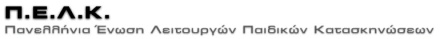 Διακριτικός Τίτλος Κατασκήνωσης Επωνυμία Δ/νση Τηλέφωνα επικοινωνίαςFax website-emailΥπεύθυνος Επικοινωνίας Κινητό1The Ranch K.Skouras Α.Ε. Κυριάκος Σκούρας Εμπορική Τουριστική Α.Ε.Γραφεία :Ακτή Μιαύλη 5 Πειραιάς ΤΚ 18535  Κατασκήνωση : Σοφικό Κορινθίας ΤΚ 20004Γραφεία: 210-4100121, 2  Κατασκήνωση: 27410-93800210 4100123www.ranch.gr info@ranch.grΚορασίδη Άννα ΜαρίαΆννα Μαρία 6977715223 Σκούρας 69734357202GREEN CAMPΟΙΚΟΕΚΠΑΙΔΕΥΤΙΚΗ ΕΠΕΛεχαινά Ηλείας ΤΚ 27053Γραφεία: 210-2433123 Κατασκήνωση: 26230-91268, 26230-91436210-2433123 26230-91418www.greencamp.gr mail@greencamp.grΜπαρδάκη ΜαρκέλαΈφη 6944423313 Παναγιώτης 69494433973SUMMER FUNΚ.ΜΑΡΑΓΚΟΥ-Χ.ΜΑΡΑΓΚΟΥ ΕΠΕΓραφεία:Ελ. Βενιζέλου 47, Τ.Κ.19200 Ελευσίνα Κατασκήνωση: Λουτρά Ωραίας Ελένης Κόρινθος ΤΚ 20100Γραφεία: 210-5562000,           210-5560222                                    Κατασκήνωση: 27410-369702105560792www.summerfun.gr info@summerfun.grΜαραγκός ΕυστάθιοςΣτάθης 6932201426 Σέργιος 69742268074ΠΑΙΔΙΚΕΣ ΚΑΤΑΣΚΗΝΩΣΕΙΣ "ΑΝΑΓΕΝΝΗΣΗ"ΚΩΝΣΤΑΝΤΙΝΕΑΣ ΔΗΜ.ΑΛΕΞΑΝΔΡΟΣΓραφεία: Χαλκοκονδύλη 5 Αθήνα ΤΚ 10677 Κατασκήνωση: Κάλαμος Αττικής ΤΚ 19014Γραφεία: 210-3301467 Κατασκήνωση: 22950-62443210-3301468 22950-62478anagennisi-camping.gr info@anagennisi-camping.grΚωνσταντινέα ΥβόννηΑλέκος 6970977744 Τζούλι 6984565858 Υβόννη 69745832885ΑΧΑΪΚΟ ΧΩΡΙΟΔΙΑΜΑΝΤΟΠΟΥΛΟΣ - ΠΑΠΑΒΑΣΙΛΕΙΟΥ Ο.Ε.Γραφεία: Φωσκόλου 4 Κυπριάδου Αθήνα ΤΚ 11141 Κατασκήνωση: Άγιος Παντελεήμονας Αίγιο ΤΚ 25100Γραφεία: 211-7054226 Κατασκήνωση: 26910-98140211-7054088 26910-98141www.κατασκηνωση.gr info@achaikochorio.grΑπόστολος ΔιαμαντόπουλοςΤόλης 6944605526 Βίκυ 69720132706ΡΟΔΕΑΝ.ΑΝΑΣΤΑΣΙΝΗΣ - Β.ΣΚΕΝΤΖΟΣ- Π. ΣΚΟΥΡΑΣ Ο.Ε.Γραφεία:ΙΩΑΝΝΗ ΒΛΑΧΟΥ 1 ΚΑΙ ΓΟΥΝΑΡΗ Τ.Κ.26222 Κατασκήνωση: Δάσος Μανεσίου, ΚαλάβρυταΚατασκήνωση: 2610-3431312610343131www.rodea.gr rodeacamp@gmail.comΣκούρας Παύλος69460136147DELPHICAMPΣΙΔΕΡΗΣ ΕΠΕΓραφεία: Ελ. Βενιζέλου 54, 16675 Γλυφάδα Κατασκήνωση: Ανεμοκάμπι, 33052 Γαλαξίδι  Γραφεία: 210-9630487 Κατασκήνωση: 22650-42255210-9629562 22650-42256 www.delphicamp.gr info@delphicamp.grΑλεξία Σίδερη69366491238ΖΩΓΡΑΦΑΚΗ Village Park A.E.ΖΩΓΡΑΦΑΚΗ Village Park A.E.Γραφεία: ΕΣΠΕΡΙΔΩΝ 1 ΗΡΑΚΛΕΙΟ ΤΚ 71307                   Κατασκήνωση: Πύργος Σισίου Ν.Λασιθίου ΚρήτηΓραφεία: 2810-236555 Κατασκήνωση: 28410-710712810-236555 28410-71171www.zografaki.com info@zografaki.comΖΩΓΡΑΦΑΚΗ ΛΙΤΣΑ69728807779Η ΧΩΡΑ ΤΩΝ ΛΩΤΟΦΑΓΩΝΚΥΡΙΑΚΑΚΗΣ ΗΡΑΚΛΗΣ ΑΕΓραφεία: Μεραμβέλου 58 Ηράκλειο ΤΚ 71202 Κατασκήνωση: Αγριαννά Χερσονήσου Ηράκλειο ΚρήτηςΓραφεία: 2810-343904 Κατασκήνωση: 28970-245002810-343905 28970-24504www.lotofagi.gr        info@lotofagi.grΚΥΡΙΑΚΑΚΗ ΜΙΡΑΝΤΑΜιράντα 6932233431 Ηρακλής 693658949510Ο ΠΑΡΑΔΕΙΣΟΣ ΤΟΥ ΠΑΙΔΙΟΥ"ΝΙΚ. ΑΘ. ΑΣΗΜΑΚΟΠΟΥΛΟΣ-ΔΗΜ. ΑΝ. ΣΑΜΑΚΛΗ Ο.Ε."Γραφεία: Κώστα Βάρναλη 11 Χαλάνδρι 15233 Κατασκήνωση: Αφίδναι Αττικής 19014Γραφεία: 210-8610110 Κατασκήνωση: 22950-22737210-8610774   22950-22911www.kataskasimakopoulou.gr info@kataskasimakopoulou.grΑσημακόπουλος ΤζώρτζηςΜανώλης Ταταράκης 694447158311"Η ΦΩΛΙΑ ΤΟΥ ΠΑΙΔΙΟΥ"ΠΑΙΔΙΚΕΣ ΚΑΤΑΣΚΗΝΩΣΕΙΣ ΑΣΗΜΑΚΟΠΟΥΛΟΥ Α.Ε.Γραφεία: Κώστα Βάρναλη 11 Χαλάνδρι 15233 Κατασκήνωση: Αφίδναι Αττικής 19014Γραφεία: 210-8610110 Κατασκήνωση: 22950-23002210-8610774   22950-23001www.kataskasimakopoulou.gr info@kataskasimakopoulou.grΤΑΤΑΡΑΚΗΣ ΕΜΜΑΝΟΥΗΛ 12ΤΟ ΞΕΓΝΟΙΑΣΤΟ ΜΕΛΙΣΣΙΠΑΙΔΙΚΕΣ ΚΑΤΑΣΚΗΝΩΣΕΙΣ ΕΠΕΓραφεία: Βασ.Γεωργίου 24 Χαλάνδρι 15233 Κατασκήνωση: Πάνορμος Λαυρίου ΤΚ19500 ΑττικήΓραφεία: 210-6810581 Κατασκήνωση:22920-60451210-6858103 22920-60447www.xegniastomelissi.gr info@xegniastomelissi.grΠΕΤΡΟΥΛΑ ΕΥΑΠαπαγεωργίου 697443841113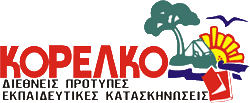 ΔΕΣΜΟΣ Α.Ε Γραφεία: Ζαλοκώστα 5 Αθήνα ΤΚ 10671  Κατασκήνωση: Θέση Καλπατσάκι, Κάλαμος 19014Γραφεία: 210-3618850 Κατασκήνωση: 22950-62215210-3616742www.kinderland.gr kinderland@kinderland.grΛήδα ΣαλαμούραΛήδα 694468656414ΠΑΙΔΙΚΗ ΕΞΟΧΗ ΣΑΡΩΝΙΔΑΙ. ΝΕΟΦΩΤΙΣΤΟΣ & ΣΙΑ Ε.Ε.Λάκκα Αναβύσσου Ανάβυσσος,
 Τ.Κ.  19013Γραφεία: 210-6393254 Κατασκήνωση: 22910-52676210-6393254www.saronidacamp.gr info@saronidacamp.grΓΙΑΝΝΗΣ ΝΕΟΦΩΤΙΣΤΟΣ ΦΑΝΗ ΝΕΟΦΩΤΙΣΤΟΥ693218178815SPORTS VILLAGE-AthitakiΜ.ΑΘΗΤΑΚΗΣ-Μ.ΑΛΕΞΟΠΟΥΛΟΥ ΑΕΓραφεία: ΜΕΡΛΙΝ 11-ΑΘΗΝΑ 10671 Κατασκήνωση:Νέος Ευβοικός Γραμματικό Αττικής 19007Γραφεία: 210-3619408 Κατασκήνωση: 22940-61000210-3618631 22940-61011www.sportsvillage.gr info@sportsvillage.grκ.Γεωργιάδου Αλεξάνδρα694575863416REA'S FUN CLUBΓΑΣΠΑΡΑΚΗΣ Ε.Ε.Γραφεία: Εφέδρων Πολεμιστών 103 Χανιά ΤΚ 73100  Κατασκήνωση: Σταυρός Ακρωτηρίου Χανιά Κρήτης
Τ.Θ. 6973100Κατασκήνωση: 28210-3900128210-97504www.reasfunclub.gr info@reasfunclub.grΓΑΣΠΑΡΑΚΗ ΑΝΝΑ-ΜΑΡΙΑ2821096140 ΚΕΚ Κρήτης17FREELANDFREELAND ΑΝΑΠΤΥΞΗ ΧΩΡΩΝ ΚΑΙ ΕΚΤΑΣΕΩΝ ΜΟΝΟΠΡΟΣΩΠΗ ΕΠΕ ΧΙΛΙΟΜΟΔΙ ΚΟΡΙΝΘΙΑΣ ΘΕΣΗ ΚΑΜΑΡΕΤΑ Γραφεία: 6974-883484 Κατασκήνωση: 27410-94200,  27410-94201www.freelandcamp.gr freelandcamp@yahoo.gr Αθανασόπουλος ΑλέξανδροςΑλέξανδρος 6974883484 Τζένη 697487649818YUPPI CAMPΚΑΤΑΣΚΗΝΩΤΙΚΗ ΕΚΠΑΙΔΕΥΤΙΚΗ Α.Ε.Γραφεία: Πρασακάκη 12 &Εγνατία Θεσ/νικηΤΚ  54622 Κατασκήνωση: Κρυοπηγή Χαλκιδική ΤΚ 63077Γραφεία: 2310-275660 Κατασκήνωση: 23740-238602310-280692 23740-24161www.yuppi.gr                                        info@yuppi.grΜιχαλούδης ΑνδρέαςΑνδρέας 6945159777Λίνα 694229311619ΓΛΑΡΟΙΕΚΠΑΙΔΕΥΤΙΚΗ ΘΕΣΣΑΛΟΝΙΚΗΣ Α.Ε.Γραφεία: Θ.Σοφούλη 2 Θεσ/νικη ΤΚ 54646 Κατασκήνωση: Πευκοχώρι Χαλκιδικής Γραφεία: 2310-423377 Κατασκήνωση: 23740-924022310-426688 23740-92402www.glaroi.gr                     info@glaroi.grΜαρκοπούλου Σίσσυ694453766420ΤΣΑΦ ΤΣΟΥΦΚΥΨΕΛΗ ΤΣΑΦ ΤΣΟΥΦ Α.Ε.Γραφεία: Λαγκαδά 12 Θεσ/νικη ΤΚ 54630 Κατασκήνωση: 98ο ΧΛΜ Θεσ/νικης-Καβάλας 64008Γραφεία: 2310-552522 Κατασκήνωση: 25940-314002310-540720 25940-31401tsaftsouf.gr                    info@tsaftsouf.grΙορδανίδης ΓιάννηςΙορδανίδης 6942984234 Λίτσα 6942984228 Νατάσσα 694347431421SKOURAS CAMP S.A.ΑΘΛΗΤΙΚΗ ΚΑΤΑΣΚΗΝΩΣΗ ΣΚΟΥΡΑΣ Α.Ε.Γραφεία: Ζαλοκώστα 2 Θεσ/νίκη ΤΚ 54640 Κατασκήνωση: Νέες Φώκιες Χαλκιδική ΤΚ 63077Γραφεία: 2310-826686 Κατασκήνωση: 23740-8173402310-826586 23740-81768skourascamp.com info@skourascamp.comΣκούρας Παναγιώτης694601361422ΜΙΑ ΦΟΡΑ ΚΙ ΈΝΑΝ ΚΑΙΡΟ...Μ. ΓΩΓΑΚΟΥ &ΣΙΑ Ε.Ε.Γραφεία: Αριστοτέλους 22 Θεσσαλονίκη ΤΚ 54623  Κατασκήνωση: Νέα Σκιώνη ΧαλκιδικήΓραφεία: 2310-256788 Κατασκήνωση: 23740-717102310-256618 23740-71040www.miaforacamp.gr info@miaforacamp.grΔήμητρα Γωγάκου697209623623TZIONI SUMMER CAMPΚΑΤΑΣΚΗΝΩΣΕΙΣ ΤΖΙΩΝΗ Ο.Ε.Γραφεία: Μεραρχίας 30 Σέρρες ΤΚ 62124   Κατασκήνωση: 5ο ΧΛΜ Κερδυλλίων-Ασπροβάλτας Σερρών ΤΚ 62041Γραφεία:23210-99510 Κατασκήνωση: 23220-3322223210-99511 23220-33224www.tzionicamp.gr info@tzionicamp.grΤζιώνη Στέλλα697369376224PITSAS CAMPΓ.ΠΙΤΣΑΣ ΚΑΜΠ Ε.Π.Ε.Γραφεία: Βότση 3 Καβάλα ΤΚ 65403                Κατασκήνωση: Πρίνος Θάσου ΤΚ 64010Γραφεία: 2510-222242 Κατασκήνωση: 25930-718882510-222245 25930-71999www.pitsascamp.gr  info@pitsascamp.grΠίτσας Γιώργος6945432403ΚΑΤΑΣΚΗΝΩΣΗ ΤΣΙΚΙΜΠΟΥΜΦΙΛΙΠΠΑΚΗΣ ΜΑΝΟΛΗΣΓραφεία: Παπαναστασίου 1, Χανία Τ.Κ 73133 Κατασκήνωση: Χωραφάκια Ακρωτηρίου Χανίων6947403750 / 6945953629 / 28210529402821800944filpman@hotmail.com / mararx@gmail.comΦιλιππάκης Μανόλης / Αρχοντάκη ΜαρίαΜανόλης 6945953629 Μαρία 6947403750ΕΞΕΡΕΥΝΗΤΕΣΚΡΕΤΑ ΚΑΜΠ Α.ΕΜιλατου 29 Hρακλειο Κρήτης Κατασκήνωση: Θέση Λατζιμά, Δήμος Αρκαδίου, Ρέθυμνο6974407826- 69463387832834093178exerevnites@yahoo.grΠαρασυρης Γεωργιος697440782627ΧΑΝ ΘΕΣΣΑΛΟΝΙΚΗΣ ΑΓΙΟΣ ΝΙΚΟΛΑΟΣ ΧΑΛΚΙΔΙΚΗΣΧΑΝ ΘΕΣ/ΝΙΚΗΣΓραφεία: Πλατεία ΧΑΝ Θεσ/νίκη ΤΚ 54621 Κατασκήνωση: Άγιος Νικόλαος Χαλκιδικής ΤΚ 63078Γραφεία: 231600100, 2310241007 Κατασκήνωση: 23750312362375032194camps@ymca.grΚουρτίδου Μικαέλαεσωτ. 085228ΧΑΝ ΠΗΛΙΟ ΑΓΙΟΣ ΙΩΑΝΝΗΣΕΘΝΙΚΟ ΣΥΜΒΟΥΛΙΟ ΤΩΝ ΧΑΝ ΕΛΛΑΔΟΣΓραφεία: Πλατεία ΧΑΝ Θεσ/νίκη ΤΚ 54621 Κατασκήνωση: Άγιος Ιωάννης Τσαγκαράδα Πηλίου ΤΚ37012Γραφεία: 231600100, 2310241007 Κατασκήνωση: 24260312212426031155pilio@ymca.grΠλεξίδας Γιώργοςεσωτ. 0840